Sistematika Laporan AkhirHALAMAN SAMPULIDENTITAS LAPORAN AKHIRRINGKASANBAB 1 PENDAHULUANLATAR BELAKANG MASALAHTUJUAN PENELITIANBAB 2 METODOLOGIBAB 3 HASIL DAN LUARAN YANG DICAPAIBAB 4 KESIMPULAN DAN SARANDAFTAR PUSTAKALAMPIRAN (Formulir Evaluasi dan Bukti Luaran Yang Didapatkan)Format SampulLAPORAN AKHIRPROGRAM RISET KOLABORASI INDONESIANovember, 2019Format Identitas Laporan AkhirIDENTITAS LAPORAN AKHIR	Judul					:Pengusul				Nama Lengkap		:Jabatan Fungsional/Golongan	:NIP				:Fakultas/Sekolah	:Alamat Kantor/Telp/E-mail	:Alamat Rumah/Telp/HP	:Peneliti Mitra Biaya yang diusulkan total	:  Rp. Target Publikasi Internasional (Joint Publication)	: Mengetahui						Pengusul Ketua LPPM,Prof. Dr. Eng. Khairurrijal, MS				(Nama Pengusul)NIP. 19650216 199103 1 002				NIP.Format Formulir Evaluasi Capaian RKI-WCUBORANG ISIAN PENELITIFORMULIR EVALUASI CAPAIAN RKI-WCUTAHUN 2019Peneliti Utama	: ...............................................................................Perguruan Tinggi	: ...............................................................................Judul	: ...............................................................................Tahun Kegiatan	: ...............................................................................Luaran yang direncanakan dan capaian tertulis dalam proposal awal:Evaluasi Atas Capaian Luaran Kegiatan, dilampiri dengan bukti pendukung kemajuan:Bukti pendukung 1 artikel publikasi ke jurnal internasional dan minimal Q2.Bukti pendukung 3 publikasi terindeks minimal di Scopus.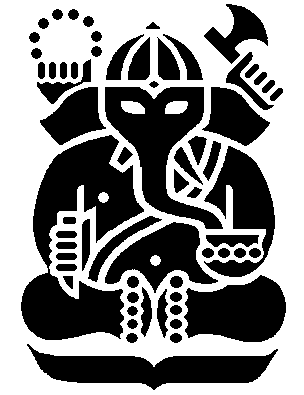 Peneliti Utama:Peneliti Mitra :1.2.3.NoNama PenelitiE-mailFakultas /SekolahPerguruan TinggiBidang KeahlianNo.Nama Jurnal InternasionalJumlah Artikel1.2.NoLuaran yang DirencanakanUraian1Publikasi jurnal internasional minimal Q2Jelaskan status kemajuan luaran!2Publikasi ilmiah internasional terindeks scopusJelaskan status kemajuan luaran!